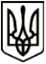 УкраїнаМЕНСЬКА МІСЬКА РАДАЧернігівська областьВИКОНАВЧИЙ КОМІТЕТ ПРОЕКТ РІШЕННЯ28 травня 2021 року                         м. Мена                           № _____Про включення майна до Переліку другого типу Керуючись ст. 6, 15 Закону України «Про оренду державного та комунального майна», постановою Кабінету Міністрів України від 03 червня 2020 р. № 483 «Деякі питання оренди державного та комунального майна», ч. 5 ст. 28 ЗУ «Про статус народного депутата України», ст. ст. 51-52 Закону України «Про місцеве самоврядування в Україні», рішенням 43 сесії Менської міської ради 7  скликання від 29 вересня 2020 р. № 451 «Про врегулювання відносин щодо оренди майна, що перебуває у комунальній власності Менської міської об’єднаної територіальної громади», виконавчий комітет Менської міської ради ВИРІШИВ :Включити до Переліку другого типу об’єктів комунального майна Менської міської територіальної громади, нерухоме майно: Оприлюднити Перелік другого типу об’єктів комунального майна Менської міської територіальної громади, згідно з діючим законодавством України.Контроль за виконанням рішення покласти на начальника відділу житлово-комунального господарства, енергоефективності та комунального майна Кравцова В.М.Міський голова								Г.А. Примаков№ п/пНайменування об’єктуАдреса об’єктуЦільове використання об’єктуПлоща орендованого об’єкту Частина будівлі на першому поверсі(2 кабінети: № 12, 13 )вул. Героїв АТО, 6 м. МенаДля розміщення громадських приймалень народних депутатів УкраїниКабінет № 12корисна площа 11,8 м2 загальна площа 17,22 м2Кабінет № 13 корисна площа 10,8 м2загальна площа 15,76 м2